2023 Template News Release for Recipients of Pet Transport Grants
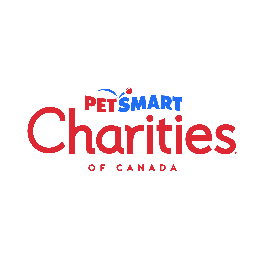 For Immediate Release<<ORGANIZATION NAME>> RECEIVES <<$AMOUNT>> GRANT FROM PETSMART CHARITIES OF CANADA™ TO HELP TRANSPORT HOMELESS PETS
Month XX, 2023— CITY, PROVINCE – An estimated one hundred thousand pets enter shelters in Canada each year. Thanks to improved coordination efforts between animal shelters across the nation, transporting homeless pets from one locale to another increases the chances for adoptable animals to find people to love. <Organization name> recently received a <$amount> grant from PetSmart Charities of Canada to support its pet transport program.Transporting animals involves moving animals from areas of high pet overpopulation to those of high demand for adoptable pets. PetSmart Charities of Canada, the top funder of animal welfare in Canada and <organization name> know collaborations such as these will improve outcomes for animals in overpopulated areas.<<Grant recipient to insert a quote here about the homeless pet issues within the source area and the pet transport program the grant will support. Please add key information on how the organization is helping or has already helped pets in need through local adoption efforts and pet transport.>> If possible, insert a local story and/or image about a pet transported that went on to be placed into a loving home.“This cooperative effort makes it possible for more pets to find loving homes, faster,” said Heidi Marston, director of pet placement initiatives at PetSmart Charities of Canada.  “We’re proud to support _____ in their efforts to ensure a shelter with space to share receives healthy, adoptable pets they can place quickly.”###About <<Organization’s Name>>
Insert a short paragraph here about your organization, its mission, and be sure to include your website and social media channels.About PetSmart Charities of Canada™ 
PetSmart Charities of Canada is committed to making the world a better place for pets and all who love them. Through its in-store adoption program in all PetSmart® stores across the country, PetSmart Charities of Canada helps thousands of pets connect with loving families each year. PetSmart Charities of Canada also provides grant funding to support organizations that advocate and care for the well-being of all pets and their families. Our grants and efforts connect pets with loving homes through adoption, improve access to affordable veterinary care and support families in times of crisis with access to food, shelter, and emergency relief. Each year, thousands of generous supporters help pets in need by donating to PetSmart Charities of Canada directly at PetSmartCharities.ca, while shopping at PetSmart.ca, and by using the PIN pads at checkout registers inside PetSmart stores. In turn, PetSmart Charities of Canada efficiently uses more than 90 cents of every dollar donated to fulfill its role as the leading funder of animal welfare in Canada, granting more than $25 million since its inception in 1999. Independent from PetSmart LLC, PetSmart Charities of Canada is a registered Canadian charity. To learn more visit www.PetSmartCharities.ca. Find PetSmart Canada & PetSmart Charities® of Canada on: 
 
Facebook: www.Facebook.com/PetSmartCanada  
Instagram: www.instagram.com/PetSmartCanada  Media Contact:
Insert Your Organization’s 					24-Hour PetSmart Charities
contact information here					Media Line:  623-587-2177
(Whom the media should call 
if they want more information)
Phone Number
Email Address